Feladatok Szili Hanna Melinda Az álmok nyomában című írásához1) Olvassátok el Szili Hanna Melinda Az álmok nyomában című írását! Készítsétek el az álomlogika szócikkét a szöveg alapján!álomlogika: …………………………………………………………………………………….………………………………………………………………………………………………….Milyen példát említ a szöveg az álomlogikára? Másoljátok le!………………………………………………………………………………………………….Nektek mi volt a legfurcsább, a leghihetetlenebbnek tűnő álmotok? Meséljétek el egymásnak!Húzzatok egy kártyát, de ne mutassátok meg a társaitoknak! Képzeljétek el, hogy a kártyátokon látható kép az álmotok része! Találjatok ki egy, az álomlogika „szabályait” követő történetet, és szőjétek bele a kártyátokon látható képet is! A társaitok feladata, hogy rájöjjenek, mi szerepel a kártyátokon.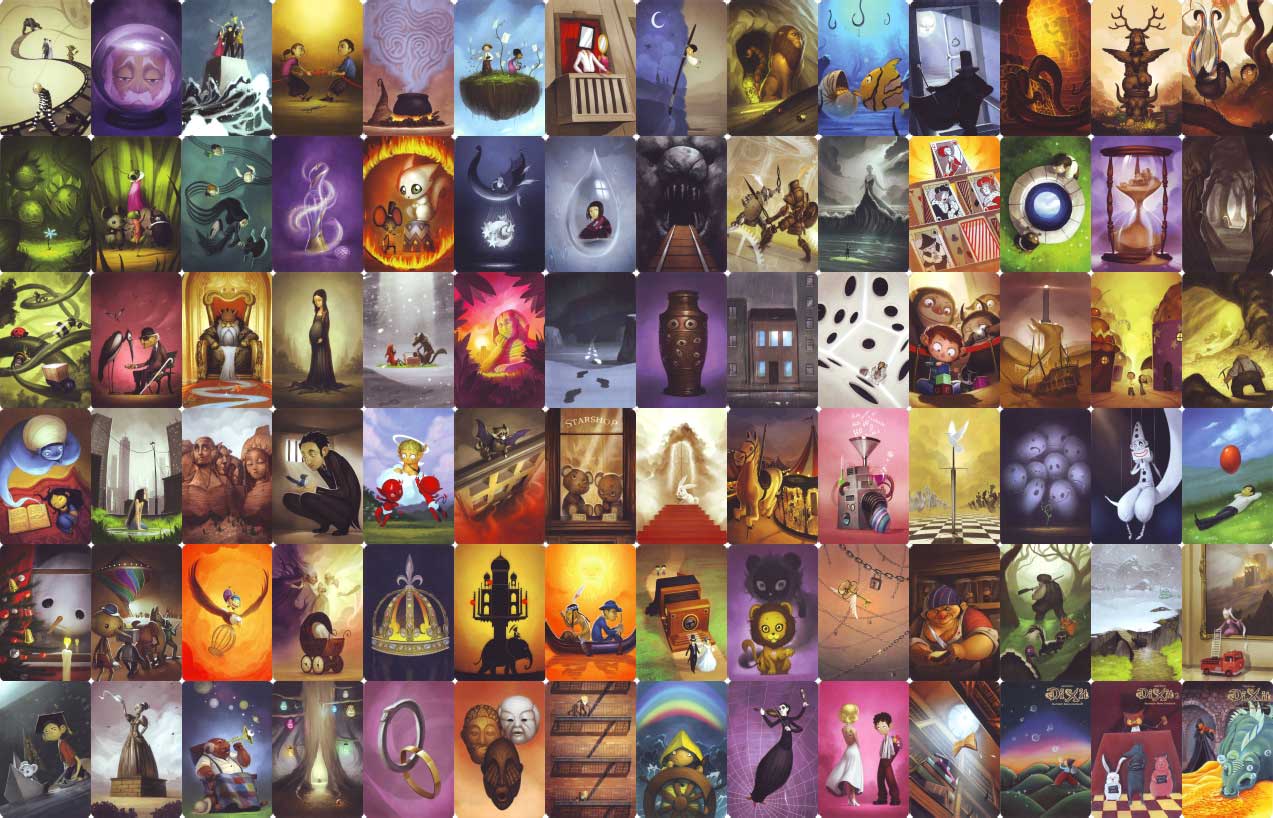 (Forrás: http://bit.ly/2rFq2Py, letöltés dátuma: 2017. május 30, 13:48)Keressétek meg Az álmok nyomában című írásban, hogy mit gondolt Freud az álmok szerepéről! ………………………………………………………………………………………………Egyetértetek Freud állításával? Hozzatok két érvet a véleményetek alátámasztására!1. érv: …………………………………………………………………………………………...2. érv: …………………………………………………………………………………………...Olvassátok el J. K. Rowling Harry Potter és a bölcsek köve című regényének alábbi részletét!- Nekem nem kell köpönyeg ahhoz, hogy láthatatlanná váljak – mosolygott jóindulatúan Dumbledore. – Nos, ki tudod találni, mit mutat meg nekünk Edevis tükre?Harry megrázta a fejét.- Hadd segítsek. A világ legboldogabb embere úgy használhatná Edevis tükrét, mint egy közönséges tükröt, vagyis ha belenézne, pontosan olyannak látná magát, amilyen. Dereng már?Harry gondolkozott egy percig, majd megkockáztatott egy óvatos találgatást.- Azt mutatja, amit akarunk. - Igen is, meg nem is – felelte halk-szelíden Dumbledore. – Nem mutat se többet, se mást, mint szívünk legmélyének leghőbb vágyát. Te, aki sosem találkoztál a családoddal, ott látod magad a körükben. Ronald Weasley, akinek a bátyái árnyékában telt az élete, úgy látja magát, mint a legdicsőbbet valamennyi testvér közül. Ez a tükör azonban nem teszi bölccsé az embert, nem tárja fel az igazságot. Sokan sorvadtak el előtte, mert megbabonázta őket a látvány, és megannyi ember őrült bele, hogy nem tudta, valóságos-e, vagy akár csak lehetséges-e, amit a tükörben lát.   - A tükör holnap új helyre kerül, és arra kérlek, ne indulj többé a keresésére. Ha úgy adódik, hogy viszontlátod, most már tudod, mire számíts. Rossz úton jár, aki álmokból épít várat, és közben elfelejt élni – ezt jól vésd az eszedbe.(Joanne Kathleen Rowling, Harry Potter és a bölcsek köve, Animus Kiadó, Budapest, 2002, 199-200.)Mit mutat meg Edevis tükre? …………………………………………………………………...Hogyan kapcsolódik a tükör rejtélye Freud állításához az álmok szerepéről? …………………………………………………………………………………………………...…………………………………………………………………………………………………...Milyen szólást idéz fel Az álmok nyomában című írás? Mi a jelentése?Szólás: …………………………………	Jelentés: ………………………………………….Milyen formában jelenik meg ez a szólás a Harry Potter-részletben?…………………………………………………………………………………………………..Mit gondoltok, miért inti óva Dumbledore Harryt Edevis tükrének használatától?…………………………………………………………………………………………………..…………………………………………………………………………………………………..Képzeljétek el, hogy ti is belenézhettek Edevis tükrébe! Vajon mit látnátok? Rajzoljátok le!Harry, ha Edevis tükrébe néz, a sosem ismert szüleit látja, és arról álmodozik, hogy a családja körében van; olyan lehet ez az élmény számára, mintha ébren álmodna. Mit gondoltok, miben hasonlít, illetve miben különbözik az álom és az álmodozás? Töltsétek ki a Venn-diagramot! 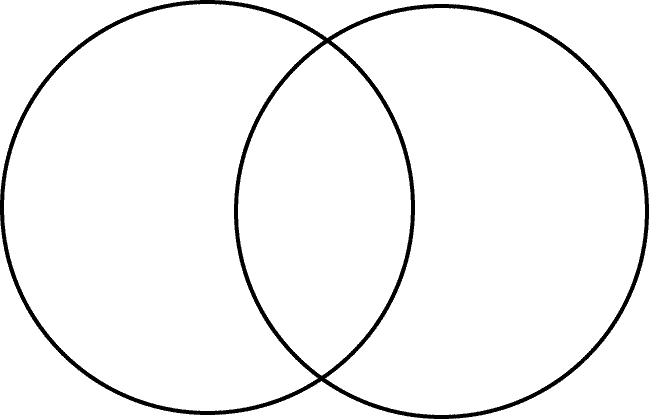 (Forrás: http://bit.ly/2qByefw, letöltés dátuma: 2017. május 30, 15:03)2) Egészítsétek ki az alábbi szólásokat és közmondásokat! Adjátok meg a jelentésüket is!a) Éhes disznó makkal ………………. .			Jelentés: ………………………….b) Ki mint veti …………, úgy alussza …………… .	Jelentés: ………………………….c) ……………… sem gondolta. 				Jelentés: ………………………….d) Még ……………… is hazudik.				Jelentés: ………………………….e) …………… még senki sem gazdagodott meg.		Jelentés: ………………………….Mi a közös a fenti szólásokban és közmondásokban? Beszéljétek meg!Gyűjtsetek ti is olyan szólásokat és közmondásokat, amelyek az álommal kapcsolatosak!Olvassátok el Az álmok nyomában című írást, majd válaszoljatok a kérdésekre!Kik azok a pszichológusok, akik álomfejtéssel foglalkoztak? …………………………………Kik foglalkoztak rajtuk kívül álomfejtéssel? ……………………………………………….......Milyen jelentéseket tulajdonítanak az egyes álomfejtők a kígyónak? ………………………….…………………………………………………………………………………………………...Mi lehet az oka annak, hogy Freud elképzeléseit többször módosították és cáfolták? …………………………………………………………………………………………………...…………………………………………………………………………………………………...…………………………………………………………………………………………………...3) Olvassátok el Az álmok nyomában című írást, majd válaszoljatok a kérdésekre!Hogyan tekintettek az álmokra az ősi időkben? ………………………………………………...Kiknek a feladata volt az álmok értelmezése? ………………………………………………….Melyik korra utalhat az ősi idők kifejezés? Indokoljátok a válaszotokat!…………………………………………………………………………………………………..…………………………………………………………………………………………………...Hogyan kapcsolódik ehhez a korhoz a jungi álomfejtés? …………………………………………………………………………………………………………………………………………..Olvassátok el Gárdonyi Géza Egri csillagok című regényének részletét, és oldjátok meg a hozzá kapcsolódó feladatokat!A sovány kis cigányasszony könyörgött Dobónak, hogy hadd mondjon jövendőt.- A feleséged? - kérdezte Dobó a cigánytól.- Azs - felelte a cigány -, ma reggel házsasodtunk össze.A cigányasszony odaült a tűzhöz, összekotorta a parazsat, és fekete, apró magvakat szórt reá.- Datura stramonium - szólt a pap, a magvakra tekintve.A parázsról kék füstoszlop szállt fel. A cigányasszony kőre ült, és beletartotta a füstbe az orcáját.A vitézek meg a volt rabok kíváncsian állották körül.- A kezét... - mondotta néhány perc múlva a cigányasszony Dobónak.Dobó odanyújtotta.A cigányasszony fölemelte az arcát az égnek. A szeme fehérével nézett fölfelé. És remegő ajkakkal beszélt:- Vörös és fekete madarakat látok... Szállanak egymás után... Tíz... tizenöt... tizenhét... tizennyolc...- Ezek az éveim - mondotta Dobó.- A tizennyolcadik madárral egy angyal repül. Leszáll hozzád, és veled marad. Kendőt rak a homlokodra. A neve Sára.- Eszerint Sára lesz a feleségem. No, szép vénlegény leszek, mikorra megtalálom Sárát!- A tizenkilencedik madár vörös. Sötét, villámos felhőt hoz magával. A földön három nagy oszlop eldőlt.- Buda? Temesvár? Fehérvár? - kérdezi Dobó tűnődve.- A negyedik is lángol már, te fenntartod azt, noha kezedre, fejedre záporként hull a tűz.- Szolnok? Eger?- A huszadik madár aranyszínű. A nap sugaraiba van öltözködve. A fején korona. A korona egy gyémántja az öledbe hull.- Ez jót jelent.- Aztán megint vörös és fekete madarak szállanak egymás után. De sötétség következik... Nem látok többé semmit... Lánccsörgést hallok... A te sóhajtásodat...Összerázkódott, és elbocsátotta Dobónak a kezét.- Eszerint börtönben halok meg - szólt Dobó összeborzongva.(Gárdonyi Géza, Egri csillagok 1.10, http://bit.ly/2rbYMqt, letöltés dátuma: 2017. május 30, 17:40)Milyen előkészületeket tett a cigányasszony a jóslat megkezdése előtt? …………………………………………………………………………………………………..…………………………………………………………………………………………………..Szerintetek miért volt szükség erre a szertartásra? …………………………………………….…………………………………………………………………………………………………..Kik végezhettek a cigányasszonyéhoz hasonló rituálékat az ősi időkben? …………………………………………………………………………………………………..Mit gondoltok, miért nem végezhettek álomfejtést, miért nem válhattak jóssá akárkik?…………………………………………………………………………………………………...Vajon milyen kritériumoknak (feltételeknek) kellett megfelelniük a jósoknak az ősi időkben?…………………………………………………………………………………………………...Szerintetek teljesülnek, teljesülniük kell-e ezeknek a feltételeknek a Dobónak jövendőt mondó cigányasszony esetében is? Indokoljátok a válaszotokat!………………………………………………………………………………………………….………………………………………………………………………………………………….………………………………………………………………………………………………….Mi mindent jósol a cigányasszony Dobónak? Mit jelentenek ezek a jóslatok? Töltsétek ki a táblázatot! Húzzátok alá zölddel a pozitív jelentéssel bíró, pirossal a vészjósló látomásokat! Mit gondoltok, mi mindenből következtethetett Dobó az egyes jóslatok jelentésére? Beszéljétek meg!Hogyan kapcsolódtak az ősi időkben a jóslatok az álmokhoz? ………………………………...…………………………………………………………………………………………………..Szerintetek ma is fennáll ez a kapcsolat? Indokoljátok a válaszotokat!…………………………………………………………………………………………………..…………………………………………………………………………………………………..JÓSLATOKJELENTÉSÜK